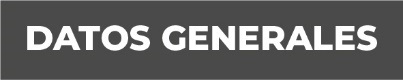 Nombre Daniel Morrugares  RamosGrado de Escolaridad  Licenciado en  Derecho Maestría en Derecho penal y Juicio Oral(Certificado en trámite).Grado de Escolaridad  Cédula Profesional (Licenciatura) 4106492Teléfono de Oficina 9232375278Correo Electrónico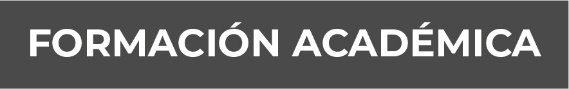 Formación Académica1980-1983C.B.T.I.S. No. 48, Acayucan, Ver., Estudios de Téc. Químico en Análisis Industrial.1996-2000Universidad del Golfo de México  Minatitlán Estudios de Licenciatura en Derecho.2016-2017Maestría en Derecho Penal y Juicio Oral Universidad de las Naciones, Papantla, VeTrayectoria Profesional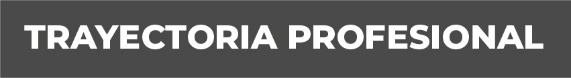 1980 – 1984 Analista Químico en empresa Electrometalurgia de Veracruz, Jaltipan, Ver.1987- 1990Agente Profesional de Seguros, América Banamex .Supervisión Regional Veracruz.1991-1994Funcionario Electoral, Instituto Federal Electoral, Distrito Electoral  Jaltipan, Ver.1995-1997Regidor Primero, del H. Aytto. Constitucional de San Juan Evangelista, Veracruz.1998-20002005-2007Oficial Mayor del H. Aytto. Constitucional, San Juan Evangelista, Veracruz.2005Coord. Mpal. de Casilla. H. Junta Municipal Electoral, San Juan Evangelista, Veracruz.2008-2010Asesor Jurídico Diputación 3er. Distrito H.  Congreso del Estado, Xalapa,, Veracruz.2011-2015	Agente del Ministerio Publico Municipal, Cazones de Hra, Coyutla, Tamiahua, Ver.Fiscal 1º. De la Unidad Integral de Procuración de Justicia del VI Distrito Judicial, Sub Unidad Álamo Temapache, Veracruz.2015- a la fecha Facilitador Unidad Integral de Procuración de Justicia VII Distrito Judicial Poza Rica, y  Sub Unidad de Atención Temprana, Las Choapas, DXXI Coatzacoalcos, Veracruz,  Veracruz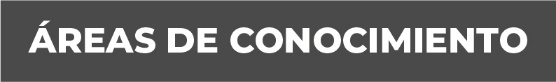 Derecho ConstitucionalDerecho CivilDerecho Penal y Juicio Oral y Medios Alternos de solución de Controversias